Your recent request for information is replicated below, together with our response.I was wondering if you could please send me through some stats of the below from the past five years, including the ages and cities/towns of each conviction.- Drink driving convictions- Red light tickets- Speeding convictions- Mobile phone while driving convictionsPolice Scotland does not hold conviction information. As such, in terms of Section 17 of the Freedom of Information (Scotland) Act 2002, this represents a notice that the information you seek is not held by Police Scotland.You may wish to contact the Crown Office and Procurator Fiscals Service (COPFS) which holds conviction information for Scotland. A request can be submitted to COPFS via email using the following address foi@copfs.gsi.gov.uk To be of some assistance, Recorded and Detected crime statistics are published on the Police Scotland website. All Road Traffic Offences can be found under ‘Group 7 crimes’:-How we are performing - Police Scotland Please note that it would not be possible to provide a breakdown of these crimes by age of the accused as case by case assessment of each crime report would be required, and as such, Section 12(1) (Excessive Cost of Compliance) of the Act would apply. If you require any further assistance please contact us quoting the reference above.You can request a review of this response within the next 40 working days by email or by letter (Information Management - FOI, Police Scotland, Clyde Gateway, 2 French Street, Dalmarnock, G40 4EH).  Requests must include the reason for your dissatisfaction.If you remain dissatisfied following our review response, you can appeal to the Office of the Scottish Information Commissioner (OSIC) within 6 months - online, by email or by letter (OSIC, Kinburn Castle, Doubledykes Road, St Andrews, KY16 9DS).Following an OSIC appeal, you can appeal to the Court of Session on a point of law only. This response will be added to our Disclosure Log in seven days' time.Every effort has been taken to ensure our response is as accessible as possible. If you require this response to be provided in an alternative format, please let us know.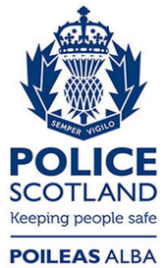 Freedom of Information ResponseOur reference:  FOI 23-1066Responded to:  4th May 2023